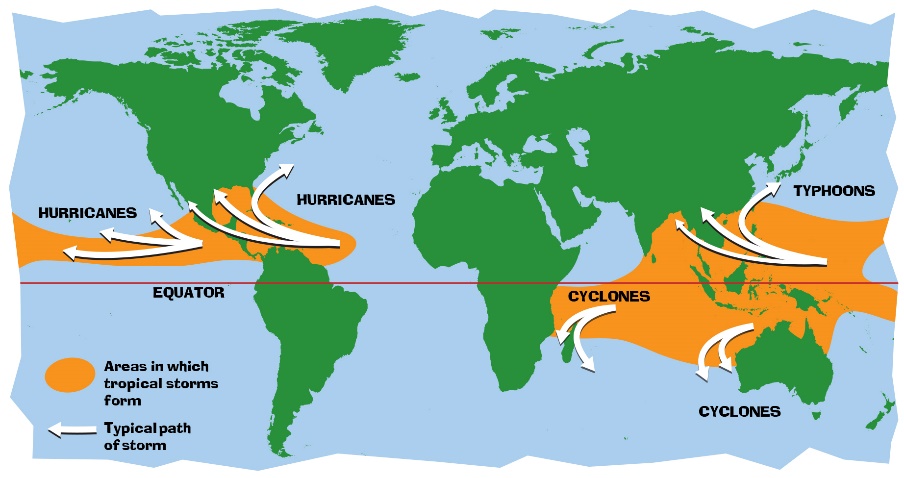 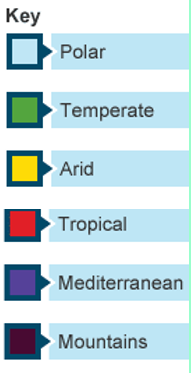 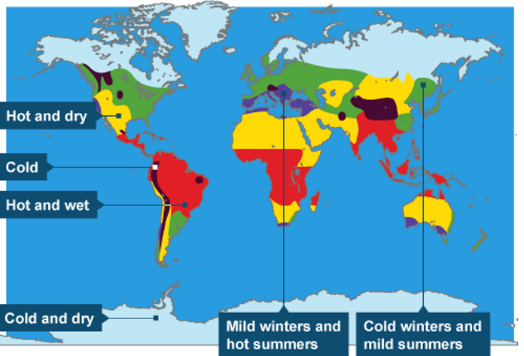 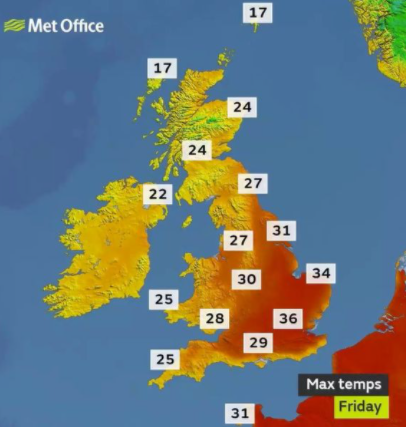 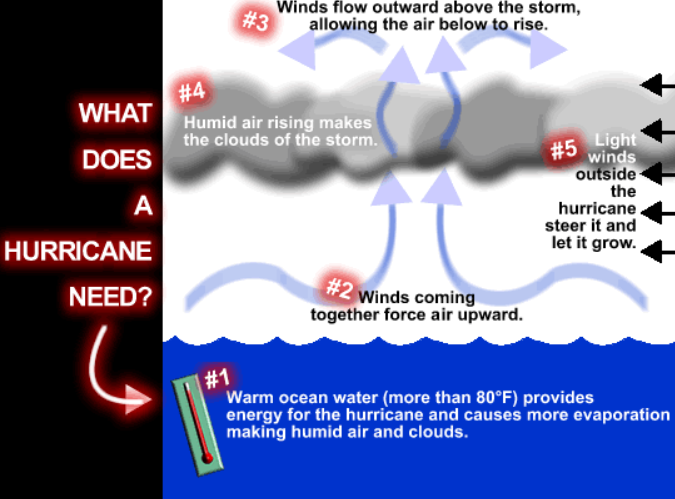 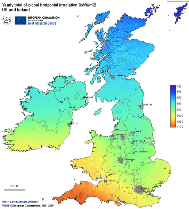 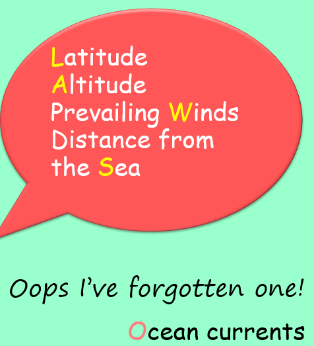 ClimateAverage weather conditions over longer periods and larger areas. WeatherDay-to-day conditions of the atmosphere and it can change quickly. MeteorologistWeather forecasterTemperatureHow hot or cold it is. PrecipitationRain, snow, sleet or hail.HumidityThe amount of water vapour or moisture in the air. Topographical mapA map showing the physical features of an area. LongitudeThe distance of a place using East or West.LatitudeThe distance of a place using North or South. Drought Absence of rainfall leading to a shortage of water. Extreme weather Significant change from a normal weather pattern. 